Épreuve : U43 – Économie et OrganisationSession 2015Durée : 2h40Coefficient : 2Matériel autorisé :- Toutes les calculatrices de poche y compris les calculatrices programmables, alphanumériques ou à écran graphique sous réserve que leur fonctionnement soit autonome et qu’il ne soit pas fait usage d’imprimante (Circulaire n°99-186, 16/11/1999).Tout document interdit.Document à rendre avec la copie :- DR1	page 18/18 BREVET DE TECHNICIEN SUPERIEURENVELOPPE DU BATIMENTÉPREUVE U43 : Économie et OrganisationDOSSIER SUJETPrésentation de l’ouvrage (page 3)Travail demandéPartie 1 : Planification des travaux (page 3)Partie 2 : Étude d’une variante d’étanchéité photovoltaïque (page 4)Partie 3 : Étude économique (page 4)Barème et durées indicativesPRÉSENTATION DE L’OUVRAGEL'ouvrage projeté est un complexe aquatique multi activités, comprenant restaurant, salles de fitness, piscine. Le bâtiment comporte des parties en maçonnerie et béton armé, d'autres en charpente métallique avec couverture en bacs acier nervurés supports d’étanchéité. Votre étude portera uniquement sur la zone de toiture du bâtiment qui possède ce type de couverture (voir les plans et coupes du Dossier Technique). De plus, il est prévu de mettre en œuvre différents systèmes d’utilisation de l’énergie solaire, et d’étudier une variante à l’étanchéité photovoltaïque préconisée par la maîtrise d’œuvre. Différents extraits de documentation sur ce thème sont fournis en annexe.CONTEXTE DE L’ÉTUDEL’étude est réalisée par le service Économie et Travaux d'une entreprise d'étanchéité.TRAVAIL DEMANDÉPARTIE 1 : PLANIFICATION DES TRAVAUXL’étude concerne la surface de couverture comprise entre les files B à K et 6 à 11.1.1 Déterminer la surface de bac acier support d’étanchéité à mettre en œuvre. Vous détaillerez vos calculs (la pente sera négligée).1.2 Déterminer l'effectif moyen permettant de réaliser la pose dans le délai imparti.Pour cette question, la surface de bac support d’étanchéité à mettre en œuvre est 1620 m². Les autres quantités d'ouvrage à considérer sont celles figurant dans la DPGF du lot 3A qui fournie ci-contre.L’horaire hebdomadaire dans l’entreprise est de 35 heures en 5 jours. Le nombre de jours ouvrés en moyenne par mois est de 21 jours.La pose des menuiseries extérieures et intérieures ne pourra débuter qu'après la fin de la pose de la couverture support d'étanchéité en bac d'acier nervuré et doit impérativement commencer à la date prévue, c’est à dire au début du 11ème mois. (Voir planning prévisionnel)Temps unitaires :Pose de bac acier, compris toutes sujétions : 0,30 h/m²Pose de costières de rive : 0,20 h/mlPose de closoirs : 0,15 h/mlCouronnement de costières : 0,10 h/mlLes ouvrages annexes et accessoires ne sont pas à prendre en compte pour cette question.Cadre de la DPGF du lot 3APARTIE 2 : ÉTUDE D’UNE VARIANTE D’ÉTANCHÉITÉ PHOTOVOLTAIQUEDans le but de répondre à l'appel d'offre concernant la construction de ce complexe aquatique, il est demandé d'étudier une proposition alternative à la solution Alwitra figurant au CCTP. L’étude concerne la mise en œuvre du système SOPRA SOLAR SOPRACELL 136 de SOPREMA. (voir documentation technique en Annexes)Le CCTP stipule que la puissance totale des cellules photovoltaïques intégrées à l'étanchéité devra être au moins égale à 42 kWc (kiloWatt crête).2.1 À partir de la documentation technique fournie, déterminer le nombre minimal de modules à prévoir pour obtenir les 42 kWc.2.2 En déduire la surface totale des modules SOPRACELL 136 à mettre en œuvre.2.3 La surface utile de toiture nécessaire pour la mise en œuvre du système est d'environ 27 m² par kWc installé.Montrer que la surface de toiture affectée à cette utilisation est suffisante pour permettre l'obtention des 42 kWc attendus.2.4 Sur le document réponse DR1, établir une proposition schématique avec cotation minimale, indiquant un principe de disposition des modules photovoltaïques qui peut être envisagé sur cette zone. (Partie sud-ouest du bâtiment)2.5 Montrer que cette proposition permet d’obtenir le nombre total de modules photovoltaïques qui doivent être mis en œuvre sur l’ensemble de la toiture pour l’obtention des 42 kWc.Les lés de SOPRACAP et les galons de recouvrement ont été représentés. Il est nécessaire d’en tenir compte de manière à respecter les préconisations de l'Avis Technique.Les distances minimales entre les modules photovoltaïques et les points singuliers (relevés, noues, EEP …) seront respectées.Il faut également prévoir la nécessité d'entretien et de maintenance en ménageant des possibilités de circulation entre îlots de modules photovoltaïques.PARTIE 3 : ÉTUDE ÉCONOMIQUEIl faut établir une proposition de prix pour cette affaire.Tarifs proposés par le fournisseur :Pour un module SOPRACELL 136 : Fournitures 480,00  € pour un moduleIncidence câblage, onduleur (fourniture et pose) : 1,20 € / WcCadence de pose : une équipe de deux ouvriers pose 32 modules par journée de travail de 7 heuresCoût moyen de la main d'œuvre : 23,00 €/heureDonnées économiques de l'entreprise :Bilan de l'exercice précédent3.1 Établir le coût en Déboursés Secs concernant l'installation d'un module de SOPRACELL 136.3.2 On envisage pour l'année en cours une stabilité des résultats par rapport à l’année précédente. À partir du bilan de l'exercice précédent, calculer le coefficient de vente Kpv à appliquer, de manière à ce que le bénéfice prévisionnel sur cette affaire s'élève à 5 % du PVHT.3.3 Établir une proposition de prix (en PVHT) correspondant au nombre minimal de modules pour obtenir les 42 kWc à installer. BREVET DE TECHNICIEN SUPÉRIEURENVELOPPE DU BÂTIMENTÉPREUVE U43 : Économie et OrganisationANNEXESDocumentation technique SOPRASOLARExtraits de la plaquette commerciale (pages 6,7) Fiche technique (page 8)Extraits de l’Avis Technique 21/09 – 06 (pages 9, 10)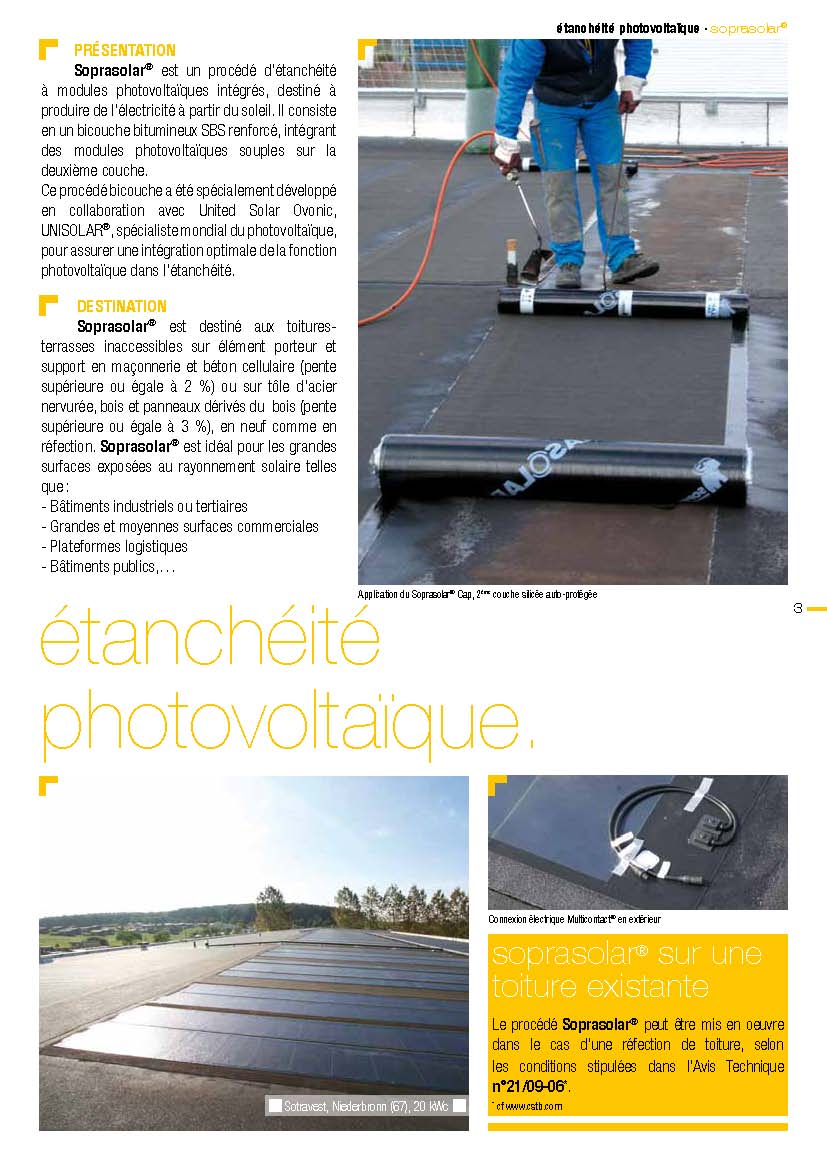 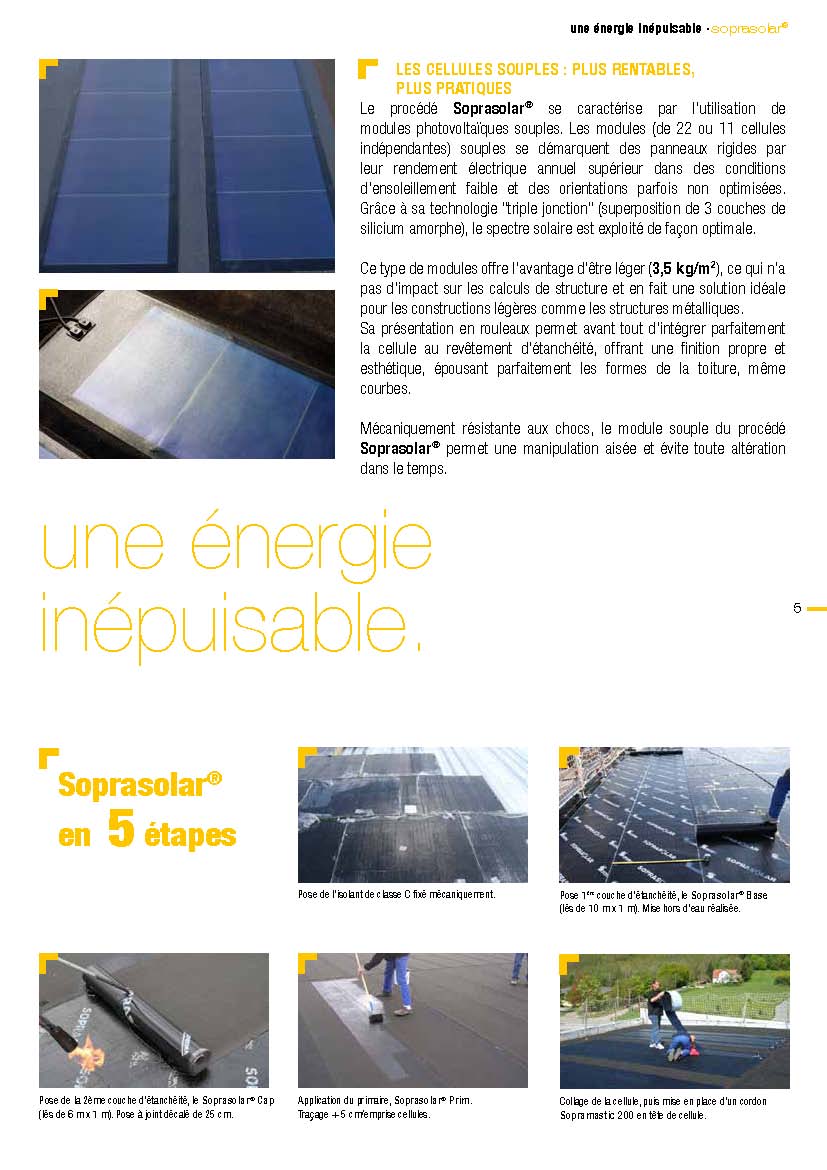 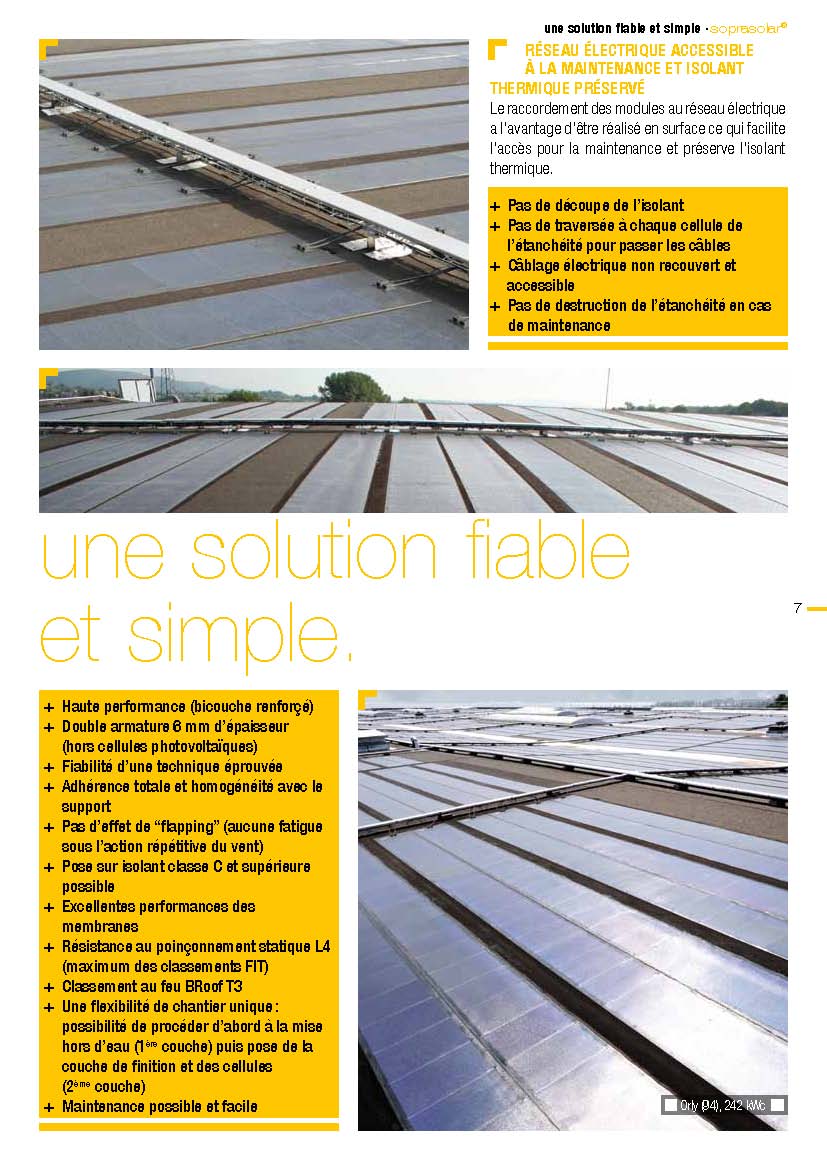 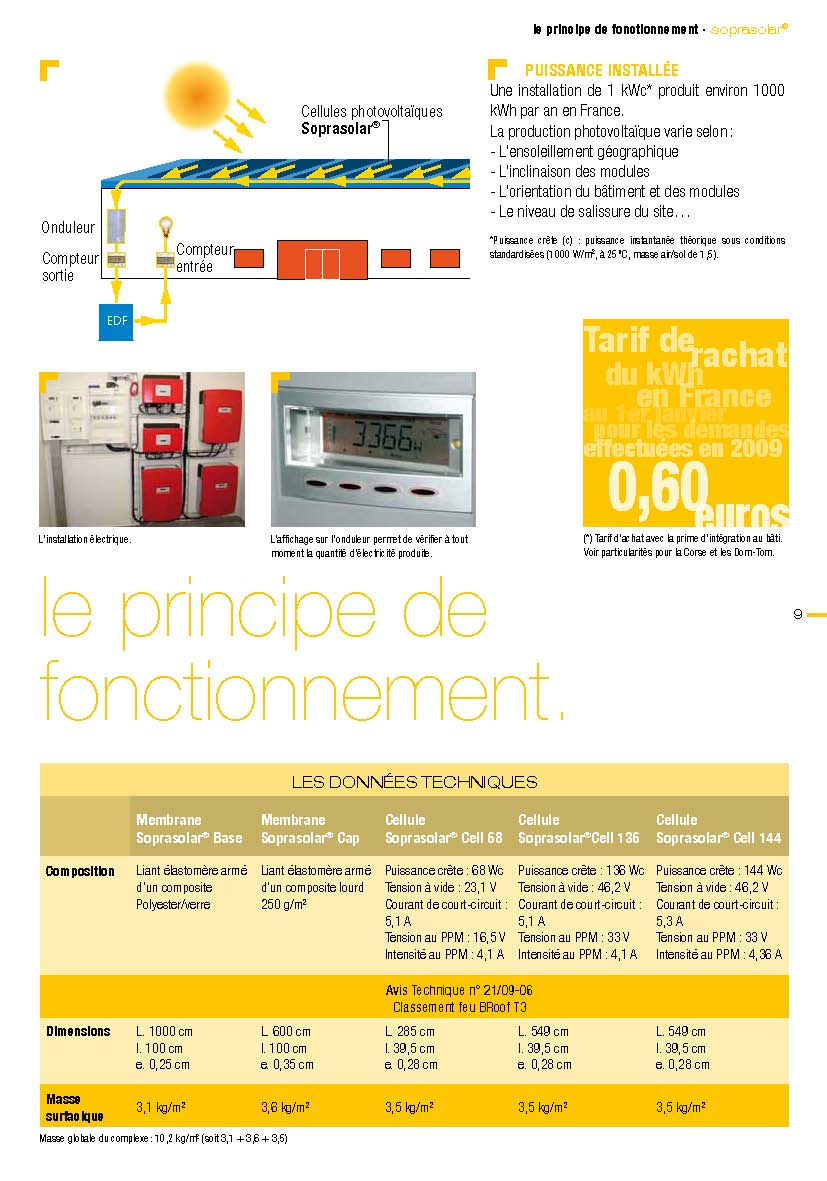 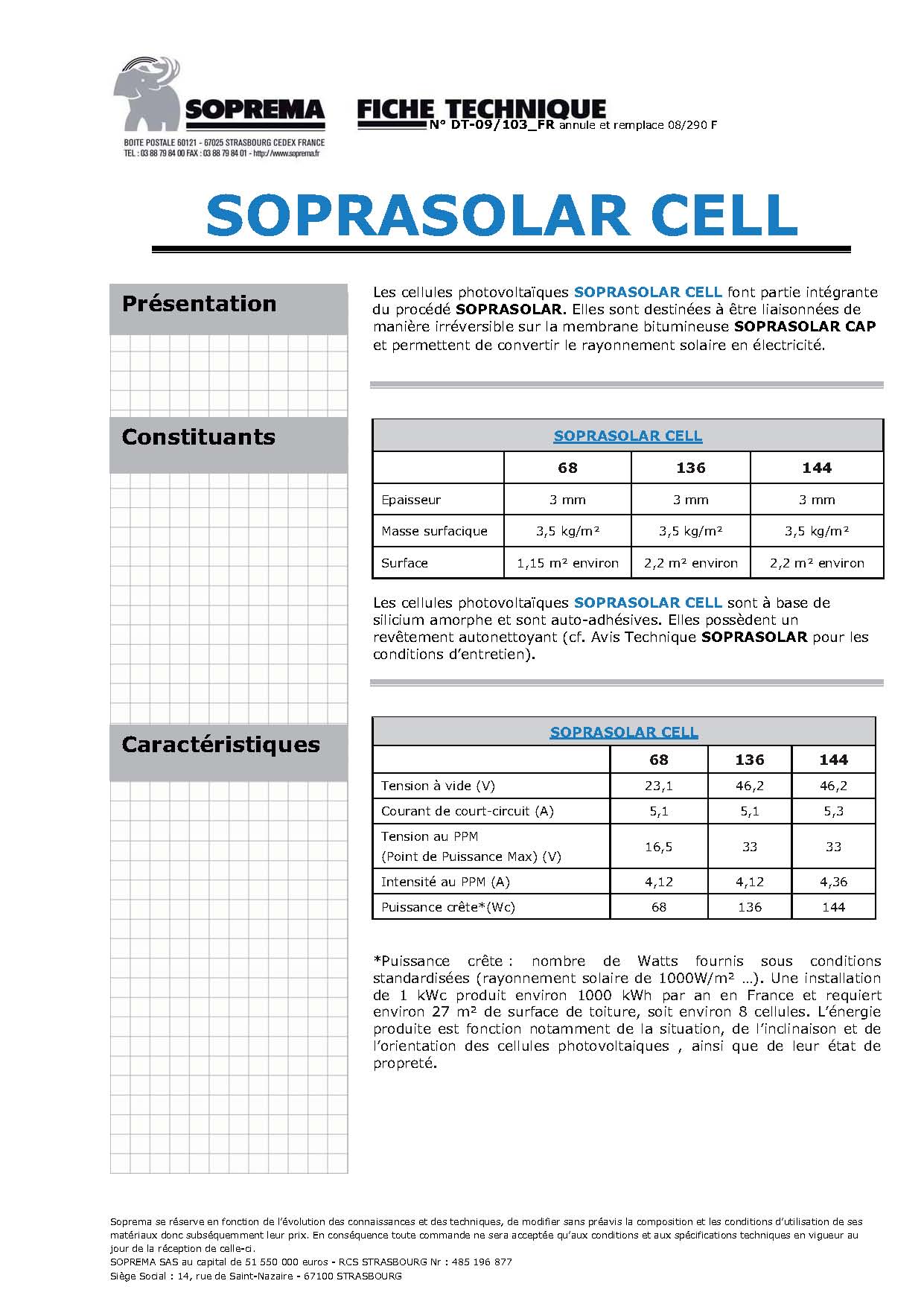 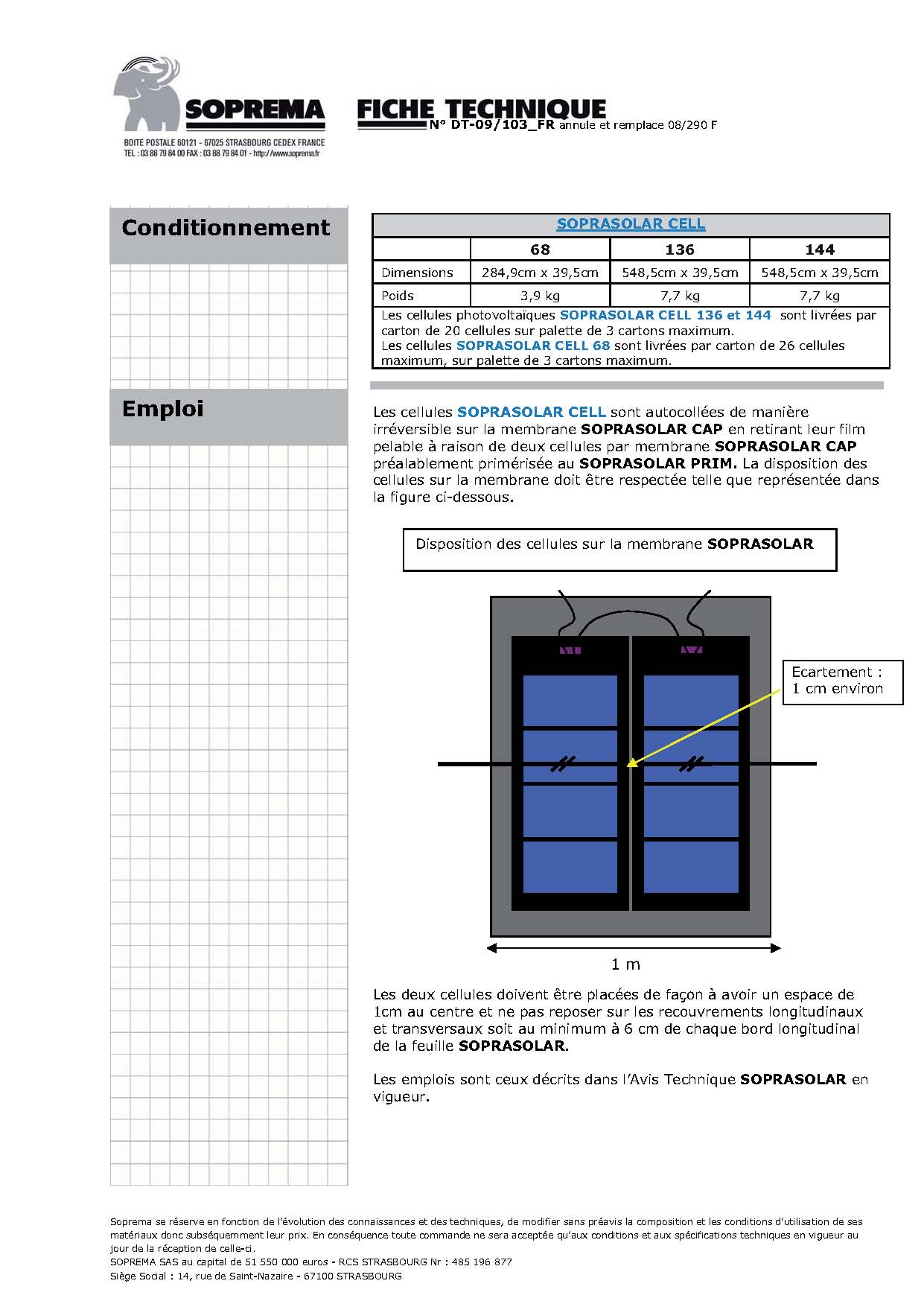 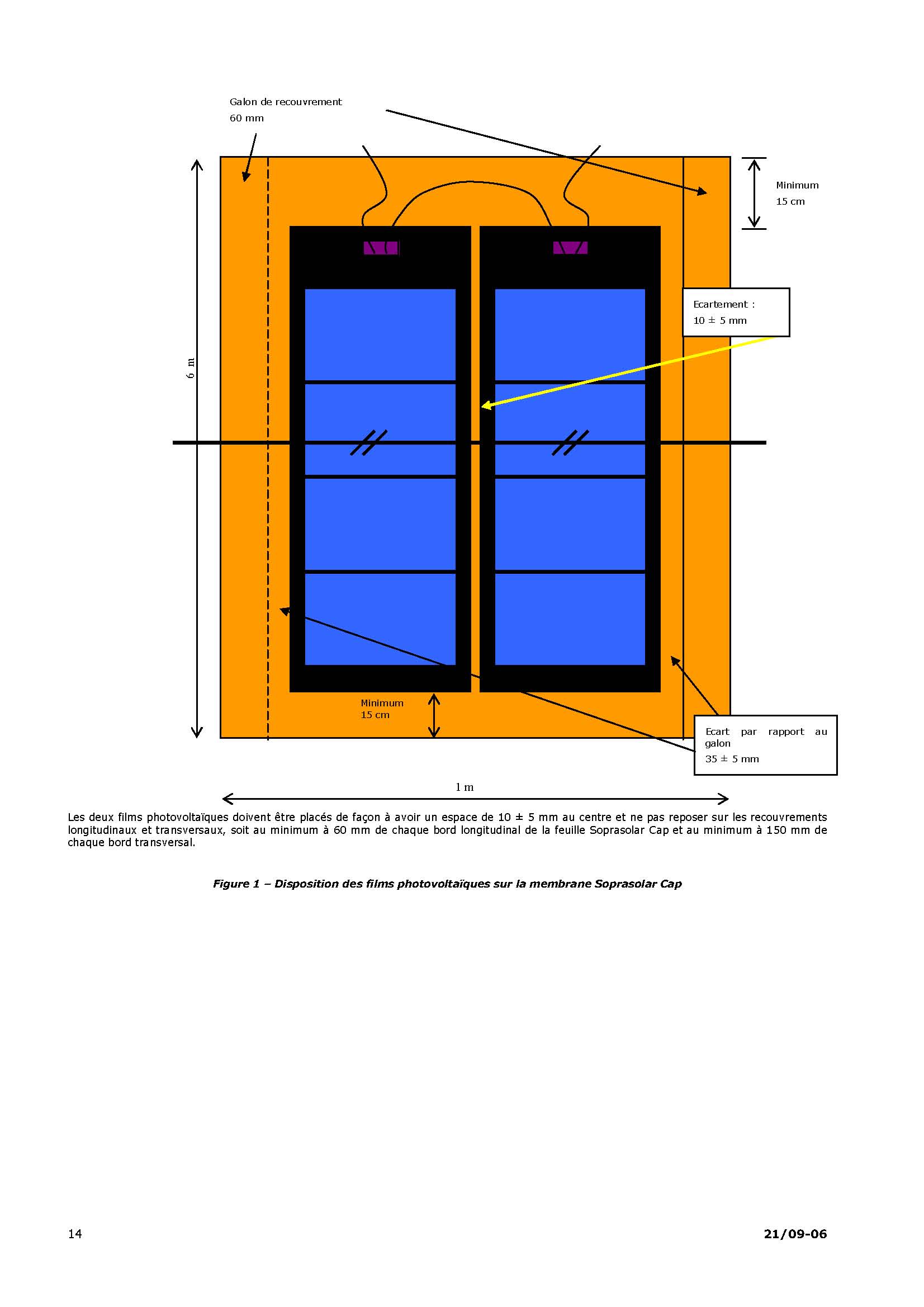 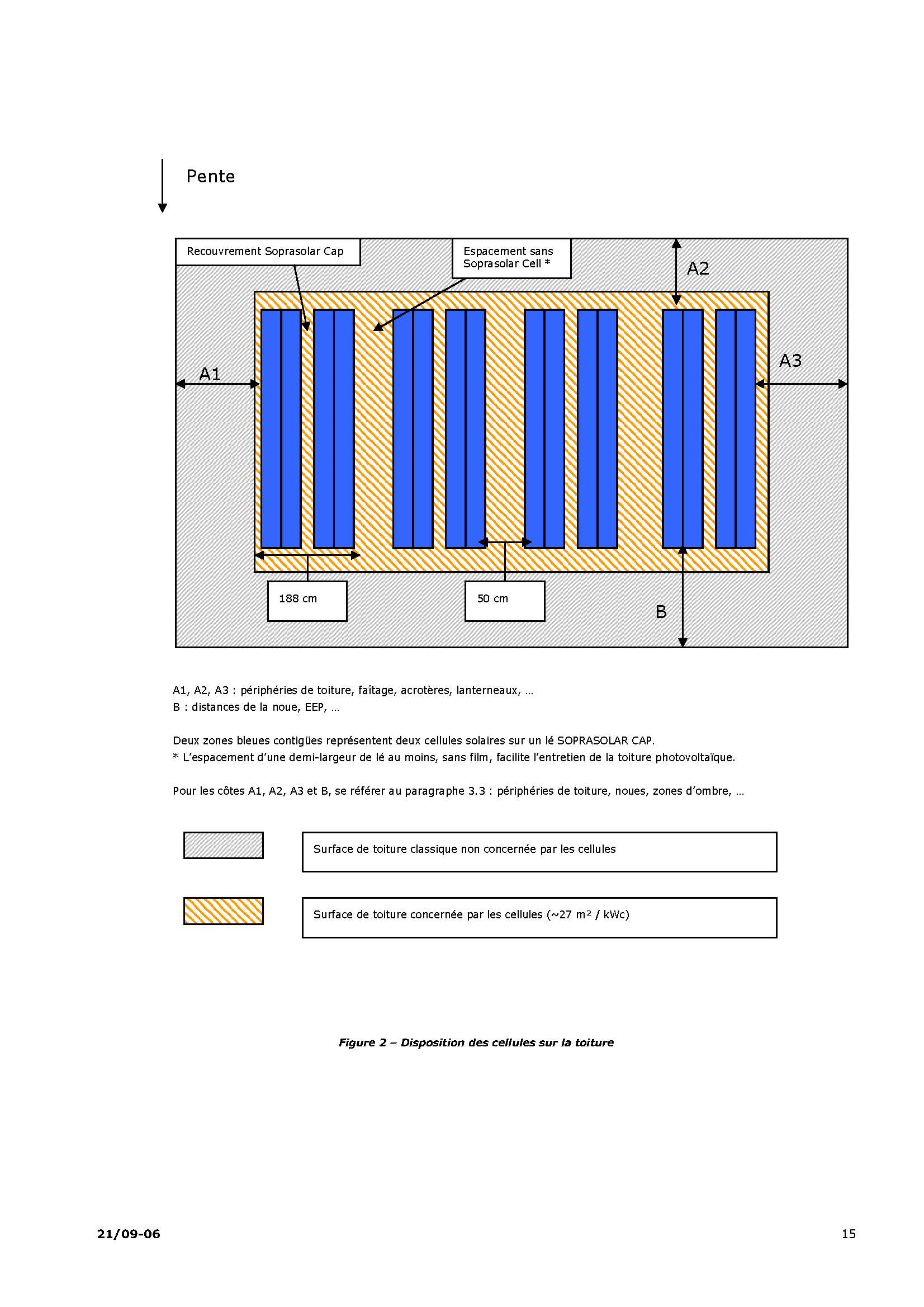 3.3 Implantation des films photovoltaïquesSoprasolar Cell (voir figure 2)Ils sont disposés à plus de 0,5 m de la périphérie des toitures (relevés, lanterneaux, etc.…) (voir cotes A1, A2 et A3 en figure 2). Les Documents Particuliers du Marché peuvent conférer à ces périphéries de toitures la fonction de chemin de circulation, dans ce cas, ils doivent prévoir l’installation d’un garde-corps conforme à la réglementation, en rive et autour des ouvrages présentant des risques de chute.Sont interdites les zones suivantes :• les noues sur au moins 0,80 m de part et d’autre du fil d’eau,• le pourtour des évacuations d’eaux pluviales sur une emprise globalede 0,80 m (voir cote B en figure 2),• les zones à rupture de pentes (faîtage par exemple) ou non planes(joint de dilatation par exemple),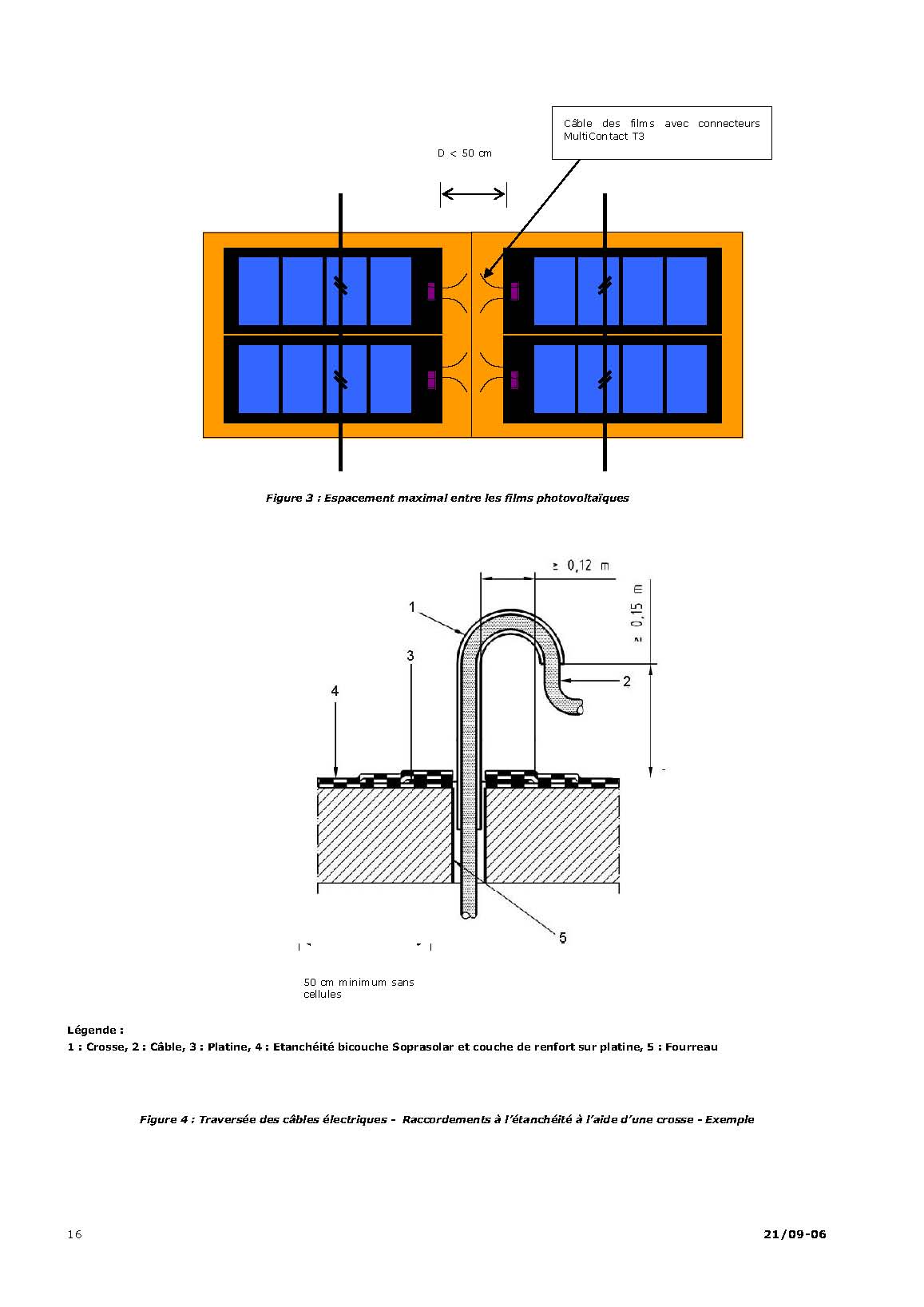 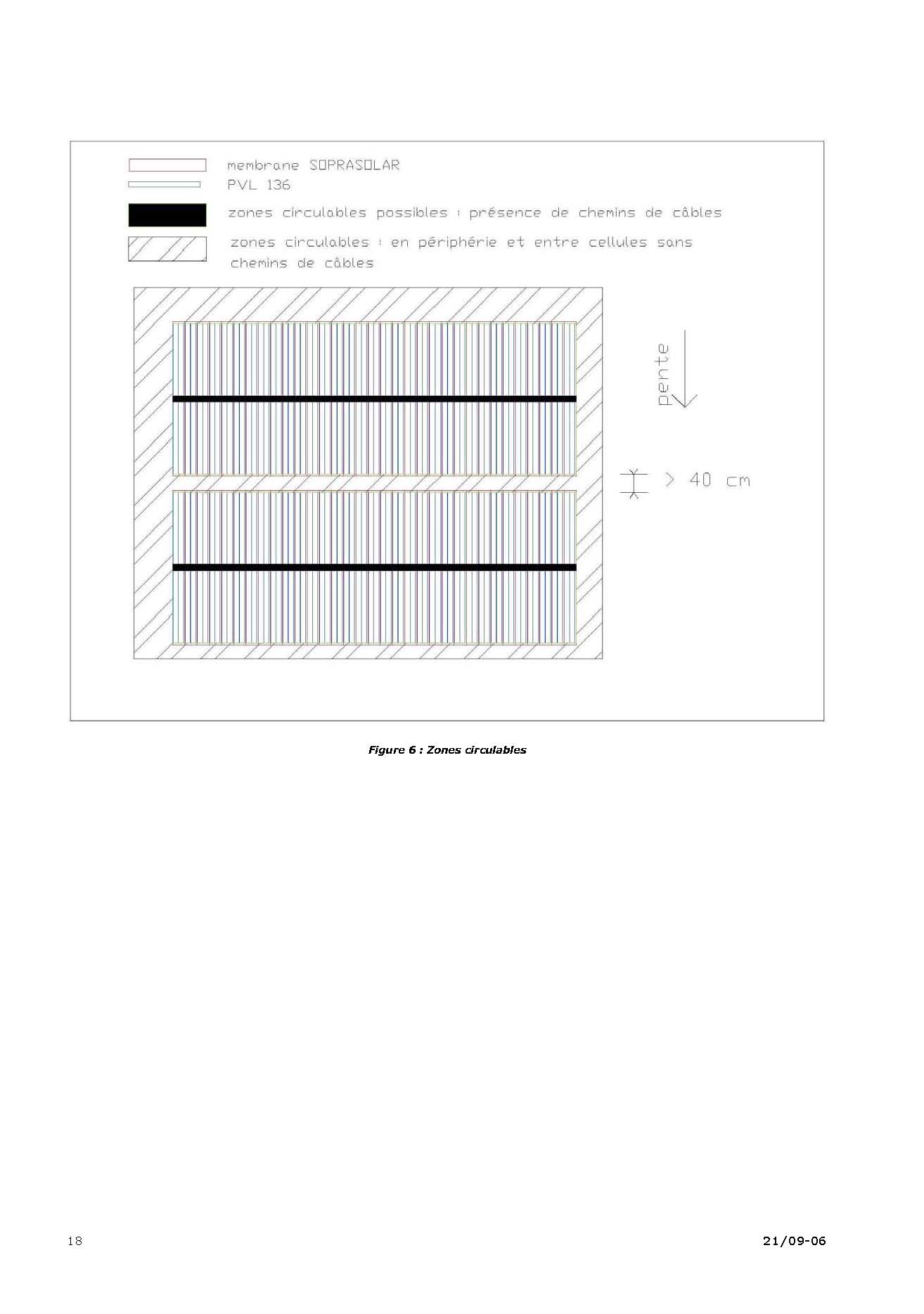 BREVET DE TECHNICIEN SUPÉRIEURENVELOPPE DU BÂTIMENTÉPREUVE U43 : Économie et OrganisationDOSSIER TECHNIQUEPlanning prévisionnel des travaux (page 12)Coupe partielle Ouest – Est (Files A à F) (page 13)Coupe partielle Ouest – Est (Files F à L) (page 14)Coupe de principe sur toiture Sud (page 15)Plan de la toiture complète (page 16)Plan de la toiture Sud (page 17)Document réponse DR1 : principe de disposition des modules photovoltaïques (page 18)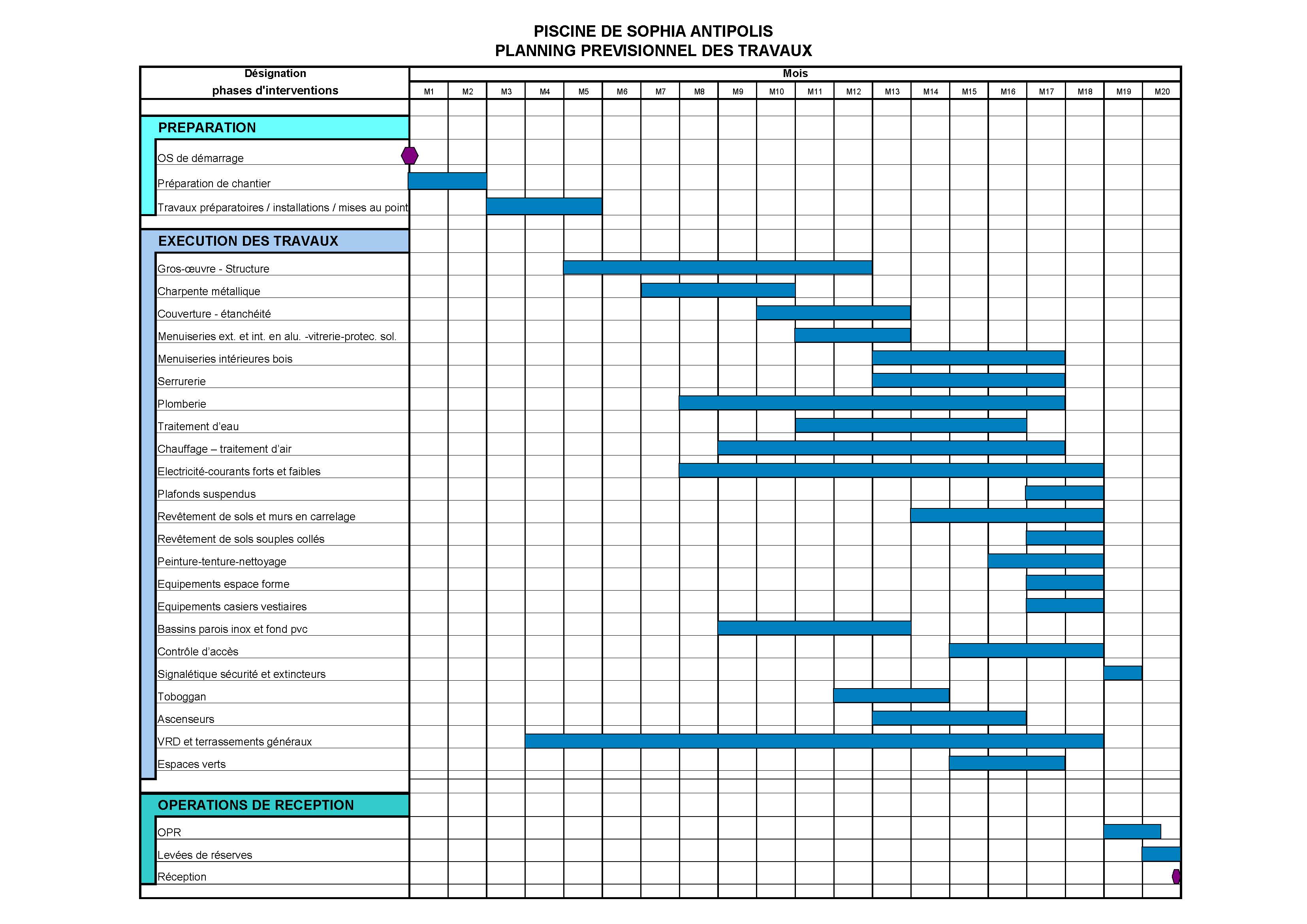 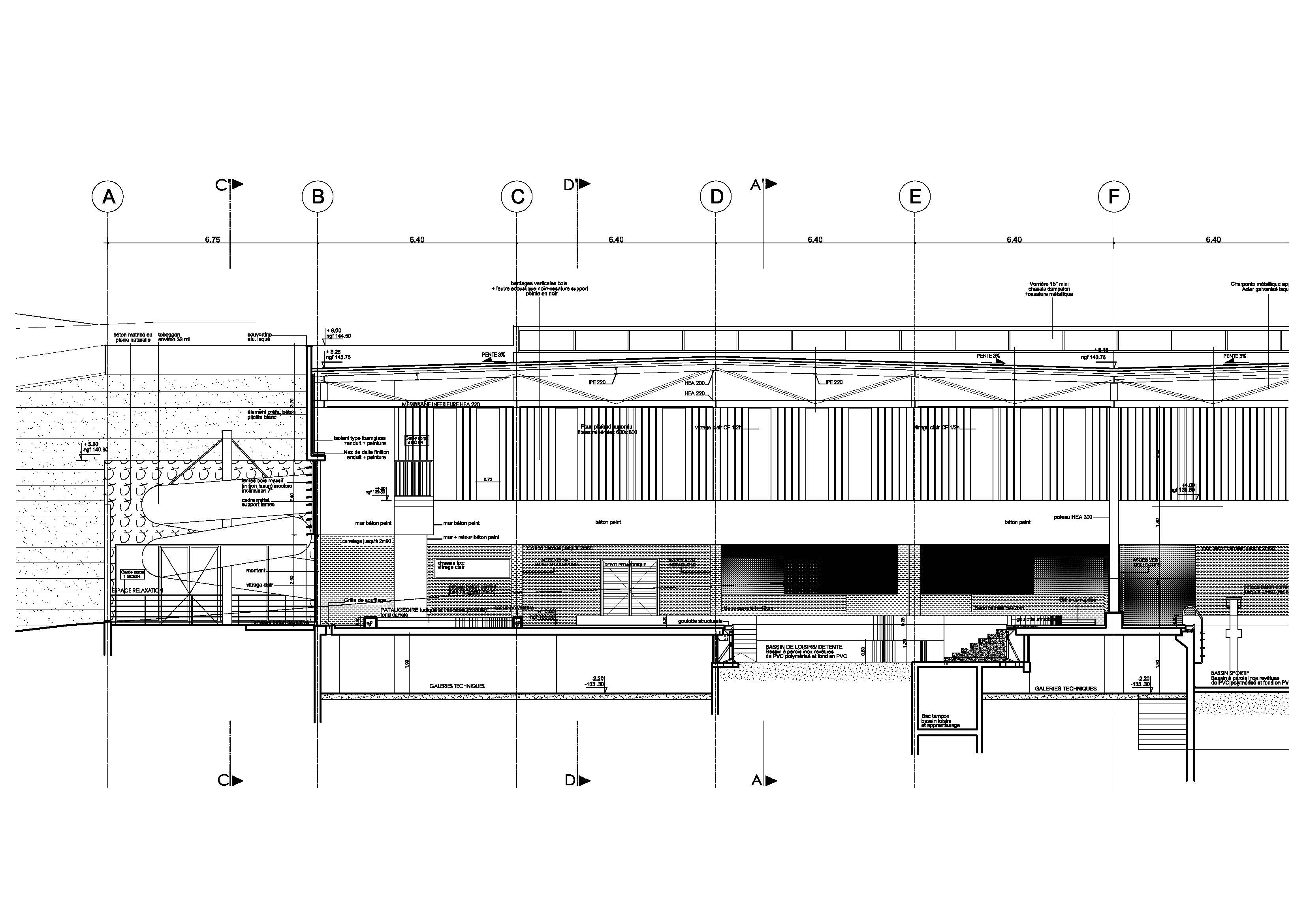 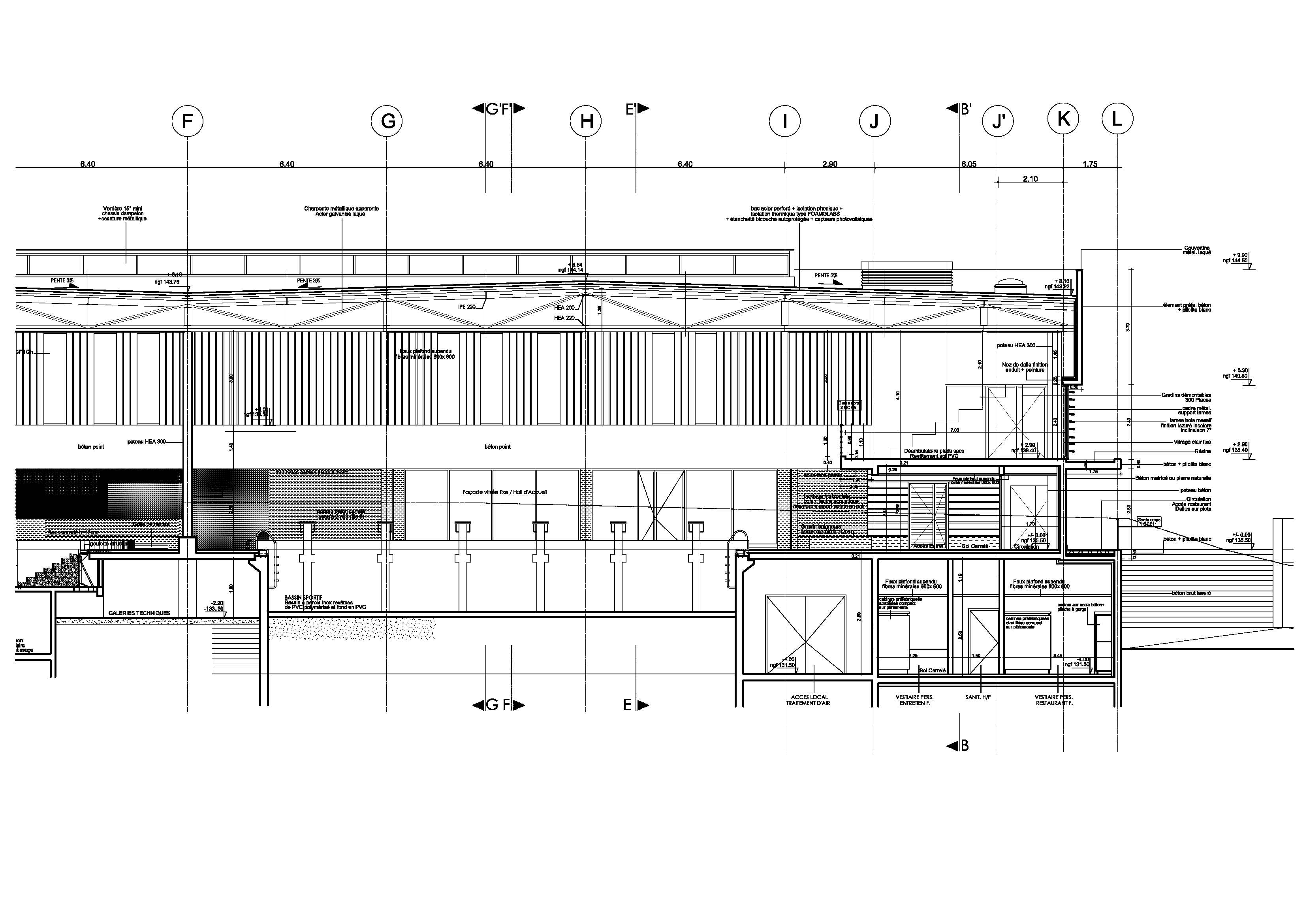 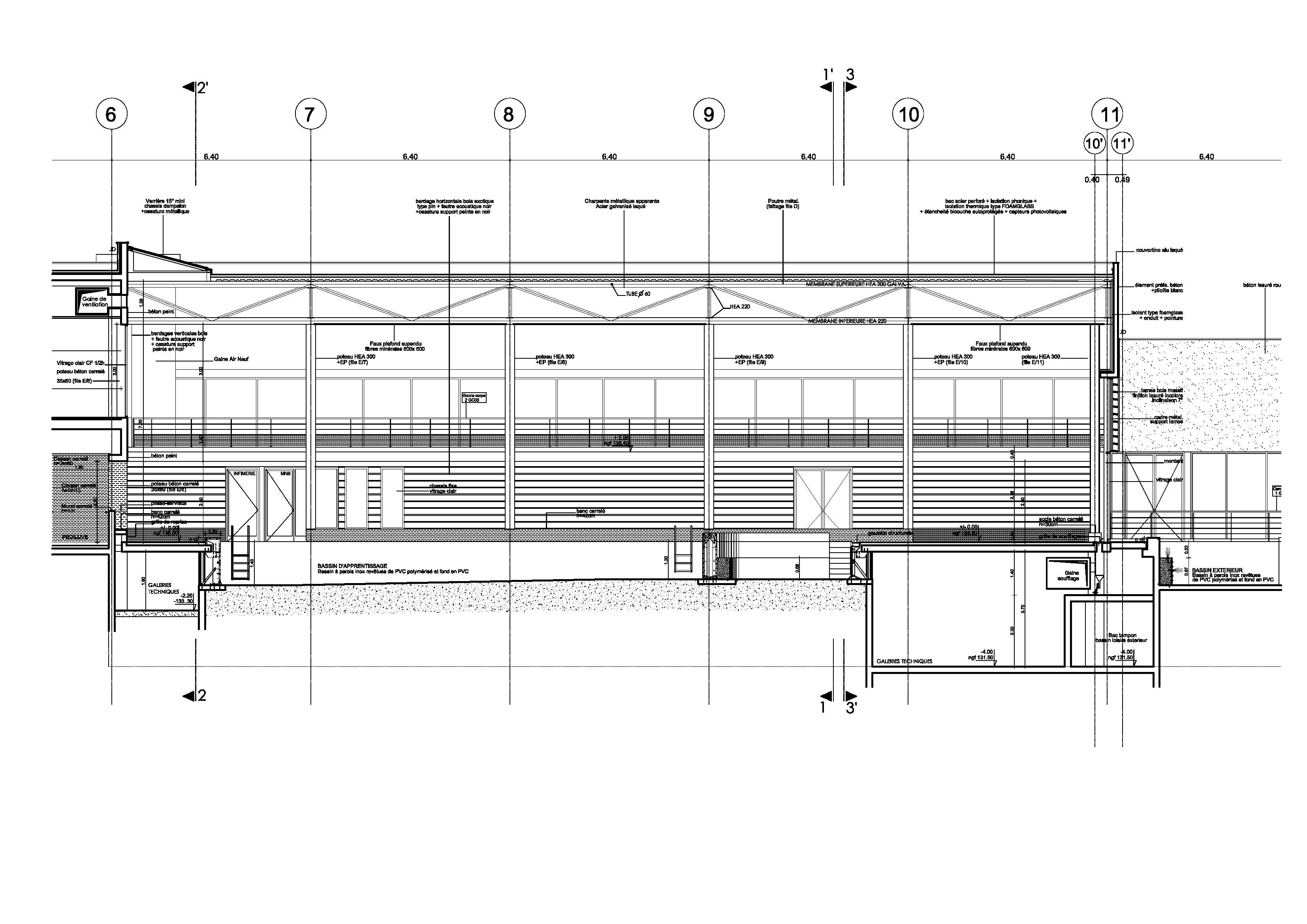 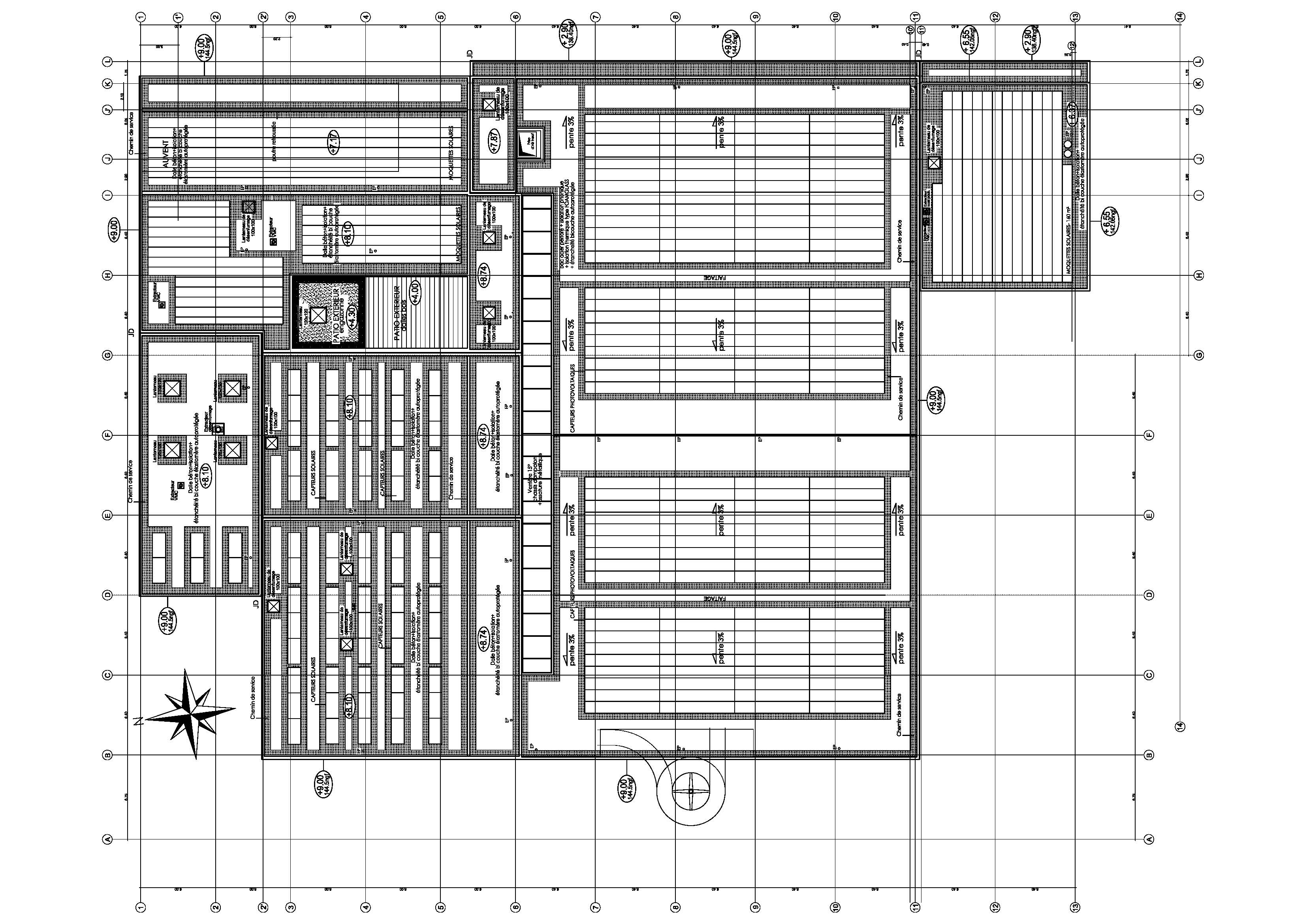 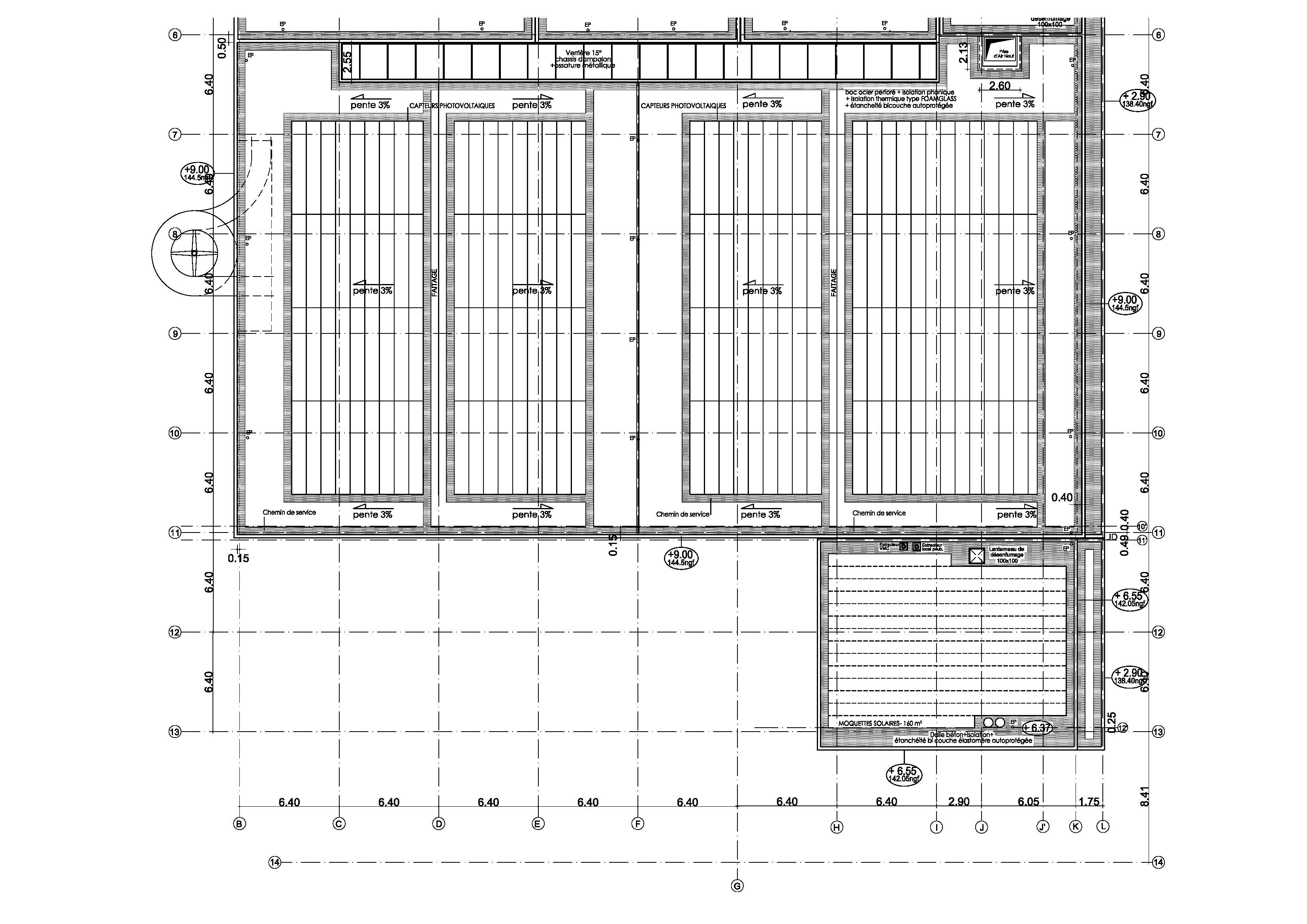 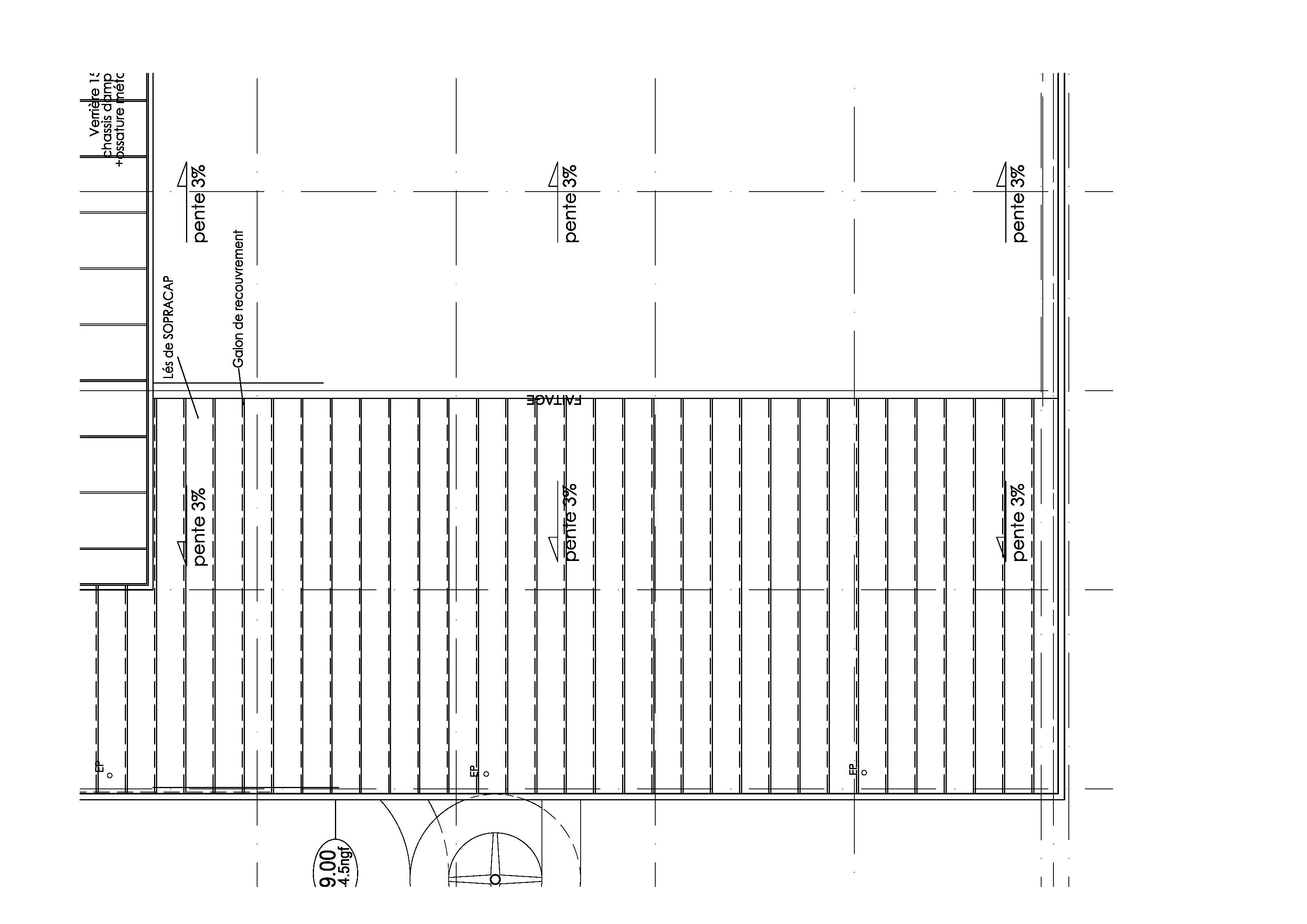 BREVET DE TECHNICIEN SUPÉRIEURENVELOPPE DU BÂTIMENTFAÇADES - ÉTANCHÉITÉBarème (sur 40)Durée conseilléeLecture du dossierSans objet30 minPartie 140 min1.11.2Partie 250 min2.12.22.32.42.5Partie 340 min3.13.23.3Total160 minOPÉRATION :OPÉRATION :OPÉRATION :COMPLEXE AQUATIQUE COMMUNAUTAIRECOMPLEXE AQUATIQUE COMMUNAUTAIRECOMPLEXE AQUATIQUE COMMUNAUTAIRECOMPLEXE AQUATIQUE COMMUNAUTAIRECOMPLEXE AQUATIQUE COMMUNAUTAIRECOMPLEXE AQUATIQUE COMMUNAUTAIRECOMPLEXE AQUATIQUE COMMUNAUTAIRECOMPLEXE AQUATIQUE COMMUNAUTAIREN°OBJETOBJETOBJETOBJETOBJETOBJETOBJETU QUANT.  QUANT. Arch. Ent. CORPS D'ÉTAT N° 3A - SUPPORT D'ÉTANCHÉITÉ EN CORPS D'ÉTAT N° 3A - SUPPORT D'ÉTANCHÉITÉ EN CORPS D'ÉTAT N° 3A - SUPPORT D'ÉTANCHÉITÉ EN CORPS D'ÉTAT N° 3A - SUPPORT D'ÉTANCHÉITÉ EN CORPS D'ÉTAT N° 3A - SUPPORT D'ÉTANCHÉITÉ EN CORPS D'ÉTAT N° 3A - SUPPORT D'ÉTANCHÉITÉ EN CORPS D'ÉTAT N° 3A - SUPPORT D'ÉTANCHÉITÉ EN BACS ACIERBACS ACIER3A.05GÉNÉRALITES : PM suivant CCTPGÉNÉRALITES : PM suivant CCTPGÉNÉRALITES : PM suivant CCTP3A.06SUPPORT D'ÉTANCHÉITÉ EN BACS ACIER NERVURÉSUPPORT D'ÉTANCHÉITÉ EN BACS ACIER NERVURÉSUPPORT D'ÉTANCHÉITÉ EN BACS ACIER NERVURÉSUPPORT D'ÉTANCHÉITÉ EN BACS ACIER NERVURÉSUPPORT D'ÉTANCHÉITÉ EN BACS ACIER NERVURÉSUPPORT D'ÉTANCHÉITÉ EN BACS ACIER NERVURÉSUPPORT D'ÉTANCHÉITÉ EN BACS ACIER NERVURÉFourniture et pose d'un support d'étanchéité type HAIRAQUATIC série HACIERCO 70 SPA de chez HAIRONVILLE ou équivalent, compris toutes sujétions de mise en œuvre et de fixation,Fourniture et pose d'un support d'étanchéité type HAIRAQUATIC série HACIERCO 70 SPA de chez HAIRONVILLE ou équivalent, compris toutes sujétions de mise en œuvre et de fixation,Fourniture et pose d'un support d'étanchéité type HAIRAQUATIC série HACIERCO 70 SPA de chez HAIRONVILLE ou équivalent, compris toutes sujétions de mise en œuvre et de fixation,Fourniture et pose d'un support d'étanchéité type HAIRAQUATIC série HACIERCO 70 SPA de chez HAIRONVILLE ou équivalent, compris toutes sujétions de mise en œuvre et de fixation,Fourniture et pose d'un support d'étanchéité type HAIRAQUATIC série HACIERCO 70 SPA de chez HAIRONVILLE ou équivalent, compris toutes sujétions de mise en œuvre et de fixation,Fourniture et pose d'un support d'étanchéité type HAIRAQUATIC série HACIERCO 70 SPA de chez HAIRONVILLE ou équivalent, compris toutes sujétions de mise en œuvre et de fixation,Fourniture et pose d'un support d'étanchéité type HAIRAQUATIC série HACIERCO 70 SPA de chez HAIRONVILLE ou équivalent, compris toutes sujétions de mise en œuvre et de fixation,conformément à l'avis technique.conformément à l'avis technique.conformément à l'avis technique.conformément à l'avis technique.conformément à l'avis technique.conformément à l'avis technique.conformément à l'avis technique.Support en surface couranteSupport en surface couranteSupport en surface courantem²À calculerOuvrages particuliersOuvrages particuliersOuvrages particuliers- Costières de rives- Costières de rives- Costières de rivesml231,00- Costières au droit des pénétrations ponctuelles : réseaux VCM, pyrodomes, skydomes, sorties de chutes, poteaux,  lignes de vie, etc…- Costières au droit des pénétrations ponctuelles : réseaux VCM, pyrodomes, skydomes, sorties de chutes, poteaux,  lignes de vie, etc…- Costières au droit des pénétrations ponctuelles : réseaux VCM, pyrodomes, skydomes, sorties de chutes, poteaux,  lignes de vie, etc…- Costières au droit des pénétrations ponctuelles : réseaux VCM, pyrodomes, skydomes, sorties de chutes, poteaux,  lignes de vie, etc…- Costières au droit des pénétrations ponctuelles : réseaux VCM, pyrodomes, skydomes, sorties de chutes, poteaux,  lignes de vie, etc…- Costières au droit des pénétrations ponctuelles : réseaux VCM, pyrodomes, skydomes, sorties de chutes, poteaux,  lignes de vie, etc…- Costières au droit des pénétrations ponctuelles : réseaux VCM, pyrodomes, skydomes, sorties de chutes, poteaux,  lignes de vie, etc…ml 20,00- Closoirs- Closoirs- Closoirs- Closoirs- Closoirs- Closoirs- Closoirsml231,00- Accessoires divers  tels que larmiers, ourlets, profils de dilatation, calfeutrements d'étanchéité, etc...- Accessoires divers  tels que larmiers, ourlets, profils de dilatation, calfeutrements d'étanchéité, etc...- Accessoires divers  tels que larmiers, ourlets, profils de dilatation, calfeutrements d'étanchéité, etc...- Accessoires divers  tels que larmiers, ourlets, profils de dilatation, calfeutrements d'étanchéité, etc...ens 1,00 - Couronnements isolés de costières- Couronnements isolés de costières- Couronnements isolés de costières- Couronnements isolés de costières- Couronnements isolés de costières- Couronnements isolés de costières- Couronnements isolés de costièresml231,00DIVERSDIVERSPour mémoire, suivant CCTPPour mémoire, suivant CCTPPour mémoire, suivant CCTPComposante du PVHTTOTALObservationsChiffre d’Affaires global (HT)              (CA(HT))3 206 007,23 €Frais Généraux                                       (FG)632 548,74 €Exprimés en % du CAHTFrais d’opération                                    (Fop)38 112,65 €Exprimés en % du CAHTBénéfice Net                                              (B&A)109 564,49 €Exprimés en % du CAHTFrais de Chantier                                     (FC)85 760,19 €Exprimés en % des DSDéboursés Secs                                      (DS)2 340 021,16 €